Viernes 29 de mayo de 2.020.1.¿Qué números son? Completa y escribe cómo se leen.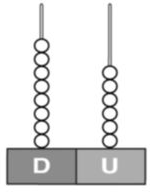 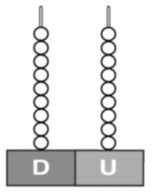 Coloca y calcula en tu cuaderno las sumas. Luego, termina de colorear el caballero.¡Seguro que te ha quedado precioso!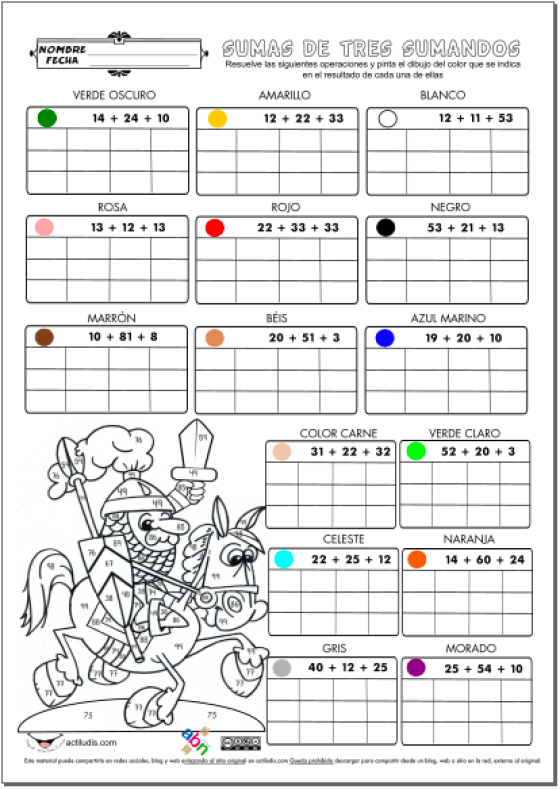 Encuentra y escribe en el cuaderno las diez diferencias. 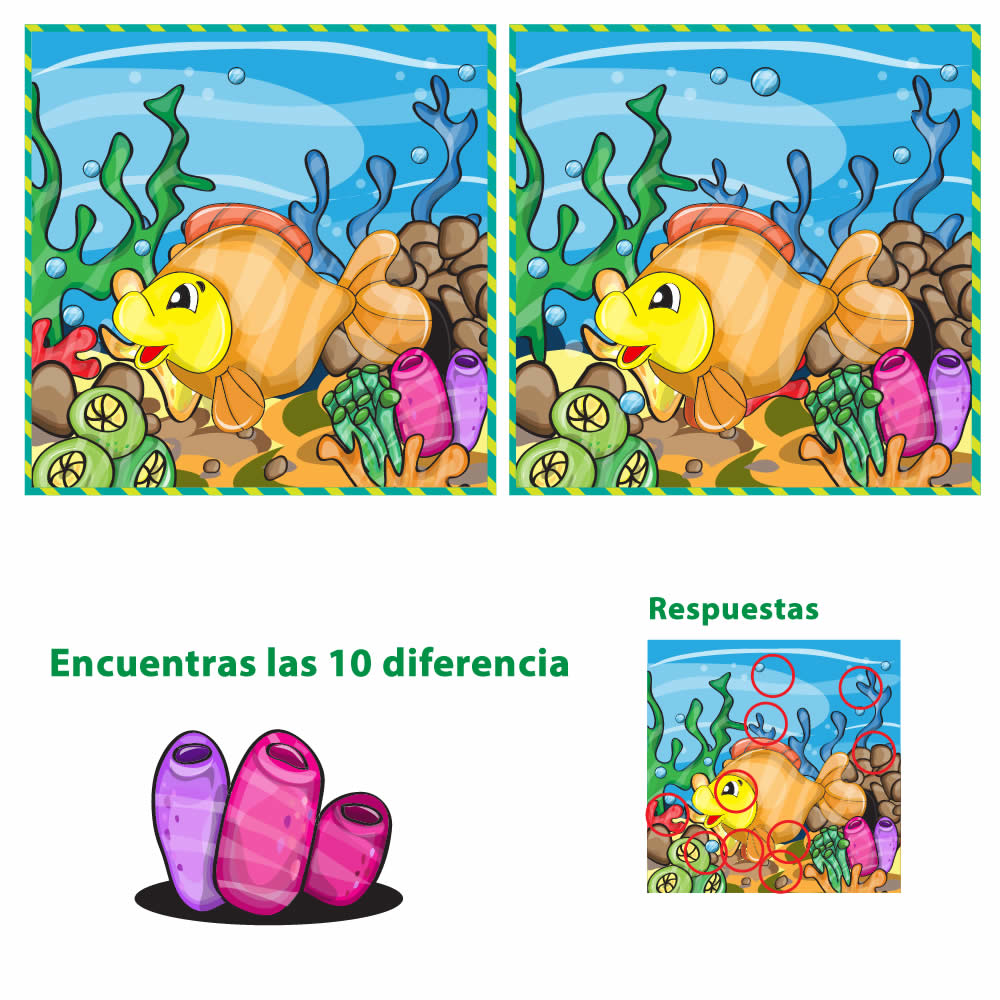 ¿Qué hizo ayer cada niño? Escribe las oraciones en tu cuaderno, fijándote en la imagen.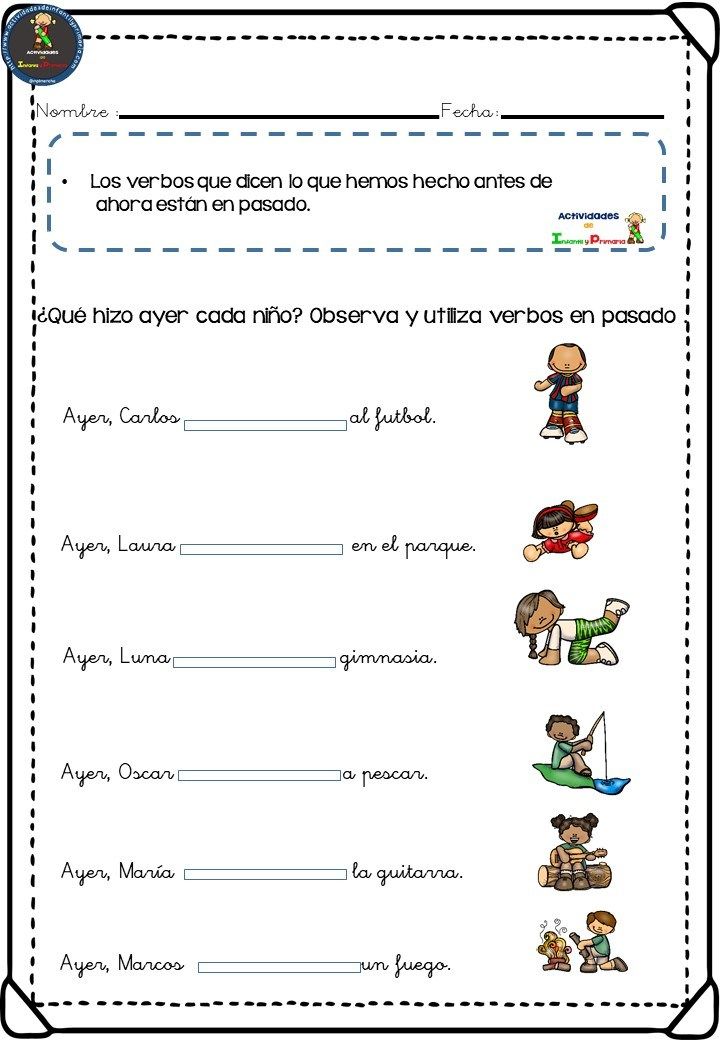 